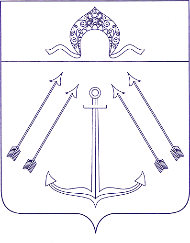 АДМИНИСТРАЦИЯПОСЕЛЕНИЯ КОКОШКИНО В ГОРОДЕ МОСКВЕПОСТАНОВЛЕНИЕот ____29.12.2023____ № _____197__________О внесении изменений в постановление администрации поселения Кокошкино в городе Москве от 12.10.2022 № 153 «Об утверждении муниципальной программы поселения Кокошкино в городе Москве «Обеспечение безопасности жизнедеятельности населения на территории поселения Кокошкино на 2023-2025 годы»В соответствии с решением Совета депутатов поселения Кокошкино в городе Москве от 28.12.2023 № 18/5 «О внесении изменений в решение Совета депутатов поселения Кокошкино от 17.11.2022 №249/4 «О бюджете поселения Кокошкино в городе Москве на 2023 год и плановый период 2023 и 2024 годов», постановлением администрации поселения Кокошкино в городе Москве от 28.12.2023 №195 «О внесении изменений в постановление администрации поселения Кокошкино от 30.11.2022 № 184 «Об утверждении сводной бюджетной росписи бюджета поселения Кокошкино в городе Москве и лимитов бюджетных обязательств на 2023 год и плановый период 2024 и 2025 годов», администрация поселения Кокошкино постановляет:1. Внести изменения в постановление администрации поселения Кокошкино в городе Москве от 12.10.2022 № 153 «Об утверждении муниципальной программы поселения Кокошкино в городе Москве «Обеспечение безопасности жизнедеятельности населения на территории поселения Кокошкино на 2023-2025 годы», изложить Приложение в новой редакции, согласно Приложению к данному постановлению.2. Опубликовать настоящее постановление на официальном сайте администрации поселения Кокошкино в информационно-телекоммуникационной сети Интернет.3. Контроль за исполнением данного постановления оставляю за собой.Глава администрации поселения Кокошкино			                       Н.П. МаминоваПриложениек постановлению администрации поселения Кокошкино в городеМосквеот ___29.12.2023__ № _197__Приложение к постановлению администрации поселения Кокошкино 
в городе Москвеот 12.10.2022 № 153Раздел I. Паспорт муниципальной программы«Обеспечение безопасности жизнедеятельности населения на территории поселения Кокошкино на 2023-2025 годы»Раздел II. Характеристика текущего состояния защиты населения поселения Кокошкино от чрезвычайных ситуаций природного и техногенного характера, обеспечения пожарной безопасности, безопасности на водных объектах и противодействия идеологии терроризма.Чрезвычайные ситуации (далее – ЧС) все чаще становятся серьезной угрозой общественной стабильности, наносят непоправимый ущерб окружающей среде, здоровью и благополучию людей. Первые места среди них занимают пожарная опасность, опасность на водных объектах, угрозы техногенного и природного характера для населения и особо важных предприятий и организаций. В результате проявлений ЧС различного характеры происходит травмировании населения, гибель людей и наносится материальный ущерб. Основными проблемами, порождающими возникновение чрезвычайных ситуаций, являются:-	высокий уровень износа основных и производственных фондов и систем защиты;-	низкий уровень подготовленности и практических навыков обслуживающего персонала и населения;-	отсутствие в организациях  резервных материально-технических средств;-	неэффективное  взаимодействие органов муниципальной власти и организаций;-	недостаточный уровень профилактических мероприятий и надзорной деятельности;-	ухудшение материально-технического обеспечения, снижение качества регламентных работ, повышенный износ и разрушение оборудования;-	нарушение правил и техники безопасности, неосторожное обращение с огнем и умышленные поджоги;- 	недостаточный охват оповещением населения при угрозе или возникновении чрезвычайных ситуаций или террористических актов;- 	недостаточное информирование населения о проводимых мероприятиях гражданской обороны и антитеррористической деятельности администрации поселения.За последние три года крупных чрезвычайных ситуаций техногенного характера на территории поселения  не происходило, в связи  с тем, что на  территории поселения отсутствуют крупные потенциально опасные объекты, но имеются объекты жизнеобеспечения населения.  	На объектах жизнеобеспечения могут возникать аварийные ситуации, которые могут повлиять на жизнедеятельность населения.Вместе с тем на территории поселения находятся железнодорожные пути Киевского направления, по которым проходят грузовые поезда с опасными грузами. С вводом в эксплуатацию части путей МЦК и Кокошкинского шоссе интенсивность железнодорожного и автотранспортного сообщения и увеличивается. В связи с этим риски возникновения происшествий, аварий и чрезвычайных ситуаций возрастают.В основном на территории поселения возникают чрезвычайные ситуации природного характера, вызванные обильными атмосферными осадками. К ним следует отнести частичное подтопление СНТ, обрыв линий электропередач, сильные снежные заносы, гололедица.В сфере пожарной безопасности сохраняется тенденция возникновения бытовых пожаров в многоквартирных домах, пожаров в частном секторе.Основные причины:- нарушение правил пожарной безопасности;- недостаточная подготовка населения в области пожарной безопасности;- использование неисправных электробытовых приборов и печного оборудования;- несанкционированный пал сухой травы и садового мусора.Для ликвидации возгораний и пожаров из городского бюджета затрачиваются значительных финансовые средства, и происходит отрыв сил средств от решения более ответственных задач. Проделанная работа показала положительную динамику в 2023 году по сравнению с 2021 годом на территории поселения количество пожаров уменьшилось (по состоянию на 01.09.2023 - 12 пожаров в прошлом году 14).Обстановка на водоемах поселения Кокошкино остается стабильной, гибель и несчастные случаи на воде не допущены. Население поселения Кокошкино посещают места массового отдыха на территории ТиНАО и в других городах России, на которых могут возникать чрезвычайные ситуации.Основными причинами гибели людей на водных объектах являются:-	купание людей в необорудованных для этих целей местах;-	купание или отдых у водоемов в состоянии алкогольного и наркотического опьянения;-	неумение детей плавать;-	купание детей без присмотра родителей;-	несоблюдение элементарных норм безопасности на водоемах, установленных правилами охраны жизни людей на воде.Учитывая, что поселение Кокошкино участвует в рамках своих полномочий в единой системе подготовки населения в области защиты от чрезвычайных ситуаций, задача подготовки населения  правилам поведения на водных объектах является актуальной.Антитеррористическая деятельность на территории поселения организована и проводится в соответствии с требованиями нормативных правовых документов, указаний и поручений АТК префектуры и решений ТиНАО, решений постоянно действующей рабочей группе (далее – ПДРГ) администрации поселения Кокошкино в городе Москве по вопросам профилактики терроризма, минимизации и (или) ликвидации последствий его проявлений. Угроза терроризма в целом в городе Москве сохраняется.Терроризм и экстремизм - явления социальные и борьба с ними возможна при комплексном подходе путем применения программных методов.Обстановка по линии противодействия терроризму на территории поселения остаётся в целом стабильной и контролируемой.В этих условиях ПДРГ по вопросам профилактики терроризма, минимизации и (или) ликвидации последствий его проявлений поселения Кокошкино) принимаются меры по своевременному исполнению решений Антитеррористической комиссии города Москвы, Антитеррористической комиссии Троицкого и Новомосковского административных округов города Москвы по выявлению угроз террористического характера и реализации управленческих решений по их устранению. С учетом имеющихся угроз реализован комплекс мероприятий по повышению уровня антитеррористической защищённости потенциальных объектов террористических посягательств, мест массового пребывания людей, а также мероприятия по поддержанию в готовности сил и средств по минимизации и ликвидации последствий проявлений терроризма.С учётом складывающейся оперативной обстановки и поручений АТК города Москвы, АТК ТиНАО в 2023 году необходимо сосредоточить усилия на решении следующих задач:- повышение качества проведения мониторинга политических, социально-экономических и иных процессов, оказывающих влияние на ситуацию в сфере противодействия терроризму на территории поселения и эффективности использования его результатов при координации работы по профилактике терроризма путем выработки мер, направленных на устранение (локализацию) выявляемых террористических угроз; - организация и проведение инструкторско – методических занятий с ответственными за реализацию комплекса мер по профилактике терроризма, а также мероприятий по обмену положительным опытом органами местного самоуправления;  - обеспечение выполнения требований к антитеррористической защищенности потенциальных объектов террористических посягательств (в первую очередь социально значимых объектов) и мест массового пребывания людей; - совершенствование информационного сопровождения деятельности ПДРГ поселения Кокошкино по профилактике терроризма, а также по минимизации и (или) ликвидации последствий его проявлений;- повышение эффективности профилактических мероприятий, в первую очередь проводимых с лицами, подверженными воздействию террористической идеологии, а также подпавшими под ее влияние;- повышение качества профессиональной подготовки сотрудников администрации, ответственных за проведение мероприятий по профилактике терроризма.- реализация мер по формированию у населения поселения антитеррористического сознания для развития стойкого неприятия и отторжения идеологии терроризма;На территории поселения мест массового отдыха людей нет, но имеются два водоема и река «Незнайка». Вероятность происшествий на водных объектах сохраняется в летний и зимний период. Неоднократно были замечены группы людей на берегах водоемов, в том числе детей, из чего следует, что риски несчастных случаев на воде в зимний и летний период сохраняются, особенно в зимнее время.Раздел III. Обоснование целесообразности решения проблемы программно-целевым методом.Учитывая вышеизложенное, безопасное развитие поселения Кокошкино, эффективное  противодействие возникновению возможных чрезвычайных ситуаций, террористических актов и экстремизма не может быть обеспечено только в рамках повседневной деятельности органов местного самоуправления. В системе действий по предотвращению чрезвычайных ситуаций существенное значение имеют меры, направленные на всесторонне обеспечение при решении поставленных задач, в том числе и финансовое обеспечение Для стабилизации обстановки на территории поселения, снижение травматизма и гибели людей при чрезвычайных ситуациях и терроризме, снижение материально ущерба необходимо заблаговременно и последовательно выполнять комплекс мероприятий, которые включают в себя организационные и управленческие решения, материально – техническое обеспечение и контроль. Ряд задач решаются без финансового обеспечения. Это нормативно-правое регулирование, управленческие решения, контроль и исполнительность, своевременное и полное выполнение поручений вышестоящих органов управления.Но в большей степени мероприятия по реализации задач гражданской обороны, защиты населения от чрезвычайных ситуаций, обеспечению пожарной безопасности и противодействию терроризма требует финансового обеспечения. Так, например создание запасов материально-технических средств для ликвидации чрезвычайных ситуаций, разработка и тиражирование памяток населению, создание и содержание в готовности системы оповещения населения и многое другое.Реализация настоящей муниципальной программы позволить повысить у населения поселения Кокошкино в городе Москве культуру безопасности жизнедеятельности, привить необходимые навыки по действиям в случае угрозы или возникновении чрезвычайных ситуаций и психологическую устойчивость. Программа призвана способствовать укреплению межнационального согласия; достижению взаимопонимания и взаимного уважения в вопросах межэтнического и межкультурного сотрудничества.Проведение мероприятий в целях воспитания толерантности и веротерпимости, интернационализма как факторов, препятствующих распространению экстремизма, является необходимым действием, направляемым на профилактику терроризма и экстремизма.Раздел VI. Обоснование объема финансовых ресурсов, необходимых для реализации государственной программы и подпрограмм (по годам реализации государственной программы).Для решения вышеперечисленных задач необходимо наращивать и восполнять материально-технические средства, устаревшее или вышедшее из строя оборудование и снаряжение, информационные материалы.Общая потребность для реализации муниципальной программы на период с 2023 по 2025 годы составляет 4 525,40 тысяч рублей.Реализации подпрограмм:Раздел V. Состав, форма и сроки представления отчетностио ходе реализации мероприятий муниципальной программыИнформацию о реализации Программы, обеспечении достижения ее целей и поставленных задач обобщает заведующий сектором по делам ГО и ЧС, безопасности и мобилизационной подготовке администрации поселения Кокошкино.Ответственный исполнитель Программы до 01 марта года следующего за отчетным готовят годовой отчет о реализации муниципальной Программы и представляют его главе администрации поселения Кокошкино.После окончания срока реализации Программы исполнители представляют главе администрации поселения Кокошкино не позднее 1 мая года следующего за отчетный итоговый отчет о ее реализации.Годовой и итоговый отчеты о реализации Программы должны содержать:- степень достижения запланированных результатов и намеченных целей Программы;- общий объем фактически произведенных расходов;- сведения об использовании средств бюджета поселения по каждому программному мероприятию и в целом по муниципальной программе;- по мероприятиям, не завершенным в установленные сроки;- причины их невыполнения и предложения по дальнейшей реализации.С целью контроля за реализацией муниципальной программы ответственный исполнитель направляет главе администрации поселения Кокошкино оперативный отчет о выполнении муниципальной программы за 1 квартал, полугодие, 9 месяцев текущего финансового года до 15 числа месяца, следующего за отчетным. Оперативный отчет о выполнении муниципальной Программы представляется по форме согласно приложению к настоящей муниципальной Программе. Годовой отчет о выполнении муниципальной Программы представляется по форме согласно приложению к настоящей муниципальной Программе.Итоговый отчет о реализации муниципальной Программы представляется по форме согласно приложению к настоящей муниципальной Программе.Раздел V. Направления реализации подпрограмм:1. «Обеспечение безопасности людей на водных объектах, охрана их жизни и здоровья на территории поселения Кокошкино»:Приобретение памяток о правилах поведения на воде2. «Мероприятия по гражданской обороне на территории поселения Кокошкино»:Приобретение медицинских средств защиты Приобретение индивидуальных средств для оснащения учебно-консультационного пункта по гражданской оборонеПриобретение налобного фонаря	Приобретение сирены механической на треноге3. «Мероприятия по защите населения от чрезвычайных ситуаций природного и техногенного характера на территории поселения Кокошкино»:Приобретение ручных громкоговорителей наплечных с записью и аккумулятором Приобретение бензинового генератора Приобретение огнетушителей углекислотных Приобретение ленты оградительной Приобретение индивидуальных средств защиты4. «Мероприятия по обеспечению первичных мер пожарной безопасности на территории поселения Кокошкино».Приобретение информационных уличных стендов по правилам пожарной безопасности (без основания)Приобретение уличных стендов «Разжигание костров запрещено»Изготовление памяток по  пожарной безопасностиОрганизация минерализованных полос вблизи населенных пунктов (опашка)5. «Мероприятия по профилактике терроризма и экстремизма на территории поселения Кокошкино».Приобретение памяток по противодействию терроризма и профилактике экстремизмаПриобретение уличных  стендов по противодействию идеологии терроризма (без основания)Установка системы видеонаблюдения в частном сектореОбслуживание системы видеонаблюденияПриобретение арочного всепогодного металлодетектораПриобретение фундаментных бетонных блоковПриобретение кожухов деревянных декоративных для фундаментных бетонных блоковПриобретение квадрокоптераПеречень мероприятий, направленных на реализацию муниципальной программы поселения Кокошкино «Обеспечение безопасности жизнедеятельности населения на территории поселения Кокошкино на 2023 годПеречень мероприятий, направленных на реализацию муниципальной программыпоселения Кокошкино «Обеспечение безопасности жизнедеятельности населения на территории поселения Кокошкино на 2024 годПеречень мероприятий, направленных на реализацию муниципальной программыпоселения Кокошкино «Обеспечение безопасности жизнедеятельности населения на территории поселения Кокошкино на 2025 годОперативный отчет о выполнении муниципальной программы«Обеспечение безопасности жизнедеятельности населения на территории поселения Кокошкино на 2023-2025 годы»(за январь - _____________ 20__ года)      Руководитель                                                   Подпись     Ответственный исполнитель                           ПодписьГодовой отчет о выполнении муниципальной программы«Обеспечение безопасности жизнедеятельности населения на территории поселения Кокошкино на 2023-2025 годы»за 20___годМуниципальный заказчик ________________________________________________Ответственный исполнитель______________________________________________Источник финансирования _______________________________________________Руководитель                                                     ПодписьОтветственный исполнитель                              ПодписьИтоговый отчет о реализации муниципальной программы«Обеспечение безопасности жизнедеятельности населения на территории поселения Кокошкино на 2023-2025 годы»Руководитель    																	ПодписьМуниципальный заказчик муниципальной программыАдминистрация поселения Кокошкино в городе МосквеРазработчик муниципальной программыСектор по делам ГО и ЧС, безопасности и мобилизационной подготовке. Тел.: 8 (495) 150-80-82, доб. 999Цель программы1. Повышение уровня безопасности населения поселения Кокошкино.2. Предупреждение и ликвидация чрезвычайных ситуаций природного и техногенного характера на территории поселения Кокошкино.3. Профилактика пожаров и снижение травматизма и гибели при их возникновении.4. Обеспечение безопасности населения на водных объектах.5. Обеспечение функционирования системы гражданской обороны на территории поселения.6. Противодействие идеологии терроризма и экстремизма.Задачи муниципальной программы 1. Реализация задач гражданской обороны.2. Создание, развитие и обеспечение функционирования системы оповещения и информирования населения.3. Организация подготовки руководителей администрации и специалистов поселения, населения по гражданской обороне и в области защиты от чрезвычайных ситуаций.4. Организация работы по обеспечению первичных мер пожарной безопасности.5. Организация профилактической работы по безопасности людей на водных объектах.6. Развитие и совершенствование технической оснащенности, сил и средств, для ликвидации чрезвычайных ситуаций.7. Организация работы по антитеррористической защищенности объектов жизнеобеспечения поселения и мест массового пребывания людей.8. Обеспечение мероприятий по антитеррористической деятельности администрации поселения.9. Подготовка органов управления к действиям при угрозе или возникновении чрезвычайных ситуаций природного и техногенного характера.10. Создание запасов материально-технических средств для ликвидации чрезвычайных ситуаций, террористических актов и реализации мероприятий гражданской обороны.Координаторы муниципальной программызаместитель главы администрации поселения Кокошкино Гущина Г.В.начальник отдела бухгалтерского учета и отчетности Лыгина Т.А.Ответственный исполнитель муниципальной программы сектор по делам ГО и ЧС, безопасности и мобилизационной подготовке.Перечень подпрограмм муниципальной программы1. Обеспечение безопасности людей на водных объектах, охрана их жизни и здоровья на территории поселения Кокошкино.2. Мероприятия по гражданской обороне на территории поселения Кокошкино.3. Защита населения от чрезвычайных ситуаций природного и техногенного характера на территории поселения Кокошкино.4. Мероприятий по обеспечению первичных мер пожарной безопасности на территории поселения Кокошкино.5. Мероприятия по профилактике терроризма и экстремизма на территории поселения Кокошкино.Объемы и источники финансирования муниципальной программы1 этап - 2023 год – 2 813,90 тыс. рублей2 этап – 2024 год – 863,50 тыс. рублей3 этап – 2025 год – 848,00 тыс. рублейИсточник финансирования: бюджет поселения Кокошкино.Этапы и сроки реализации муниципальной программыСроки реализации программы 01.01.2023 – 31.12.2025 (программа реализуется в 3 этапа, соотнесенных по годам ее реализации)Ожидаемые результаты реализации муниципальной программы1. Повышение эффективности реагирования на чрезвычайные ситуации и управления мероприятиями гражданской обороны в военное время.2. Снижение травматизма и гибели населения при возникновении чрезвычайных ситуаций природного и техногенного характера, террористических актов и пожаров.3. Снижение количества пожаров.4. Снижение материального ущерба при чрезвычайных ситуациях, пожарах и совершении террористических актов.5. Повышение готовности населения к действиям при угрозе или возникновении чрезвычайных ситуаций, пожаров и террористических актов.Контроль за реализациейпрограммыКонтроль за реализацией муниципальной программы осуществляется администрацией поселения КокошкиноНаименование подпрограммыСроки реализации подпрограмм /сумма (тыс. рублей)Сроки реализации подпрограмм /сумма (тыс. рублей)Сроки реализации подпрограмм /сумма (тыс. рублей)Наименование подпрограммы2023 год2024 год2025 годПодпрограмма «Обеспечение безопасности людей на водных объектах, охрана их жизни и здоровья на территории поселения Кокошкино»-19,6038,00Подпрограмма «Мероприятия по гражданской обороне на территории поселения Кокошкино»49,7295,30115,00Подпрограмма «Защита населения от чрезвычайных ситуаций природного и техногенного характера на территории поселения Кокошкино»7,50193,70156,00Подпрограмма «Мероприятия по обеспечению первичных мер пожарной безопасности на территории поселения Кокошкино»212,40225,90199,00Подпрограмма «Мероприятия по профилактике терроризма и экстремизма на территории поселения Кокошкино»2 544,28329,00340,00ИТОГО 2 813,90863,50848,00Nп/пМероприятия по реализацииПрограммыМероприятия по реализацииПрограммыИсточникифинансированияСрокисполненияОбъемфинансированияна год (тыс. руб.)Ответственныйза выполнениемероприятияПримечание12234567Подпрограмма «Обеспечение безопасности людей на водных объектах, охрана их жизни и здоровья на территории поселения Кокошкино»КБК 006 0310 36 3 00 10000 244Подпрограмма «Обеспечение безопасности людей на водных объектах, охрана их жизни и здоровья на территории поселения Кокошкино»КБК 006 0310 36 3 00 10000 244Подпрограмма «Обеспечение безопасности людей на водных объектах, охрана их жизни и здоровья на территории поселения Кокошкино»КБК 006 0310 36 3 00 10000 244Подпрограмма «Обеспечение безопасности людей на водных объектах, охрана их жизни и здоровья на территории поселения Кокошкино»КБК 006 0310 36 3 00 10000 244Подпрограмма «Обеспечение безопасности людей на водных объектах, охрана их жизни и здоровья на территории поселения Кокошкино»КБК 006 0310 36 3 00 10000 244Подпрограмма «Обеспечение безопасности людей на водных объектах, охрана их жизни и здоровья на территории поселения Кокошкино»КБК 006 0310 36 3 00 10000 244Подпрограмма «Обеспечение безопасности людей на водных объектах, охрана их жизни и здоровья на территории поселения Кокошкино»КБК 006 0310 36 3 00 10000 244Подпрограмма «Обеспечение безопасности людей на водных объектах, охрана их жизни и здоровья на территории поселения Кокошкино»КБК 006 0310 36 3 00 10000 2441.1.Приобретение памяток о правилах поведения на водеПриобретение памяток о правилах поведения на водеБюджет поселения Кокошкино2023 г.0,00Заведующий сектором ГО и ЧС, безопасности и мобилизационной подготовкеИтого по разделу 1: Итого по разделу 1: Итого по разделу 1: 0,00Подпрограмма «Мероприятия по гражданской обороне на территории поселения Кокошкино»КБК 006 0309 36 1 00 10000 244Подпрограмма «Мероприятия по гражданской обороне на территории поселения Кокошкино»КБК 006 0309 36 1 00 10000 244Подпрограмма «Мероприятия по гражданской обороне на территории поселения Кокошкино»КБК 006 0309 36 1 00 10000 244Подпрограмма «Мероприятия по гражданской обороне на территории поселения Кокошкино»КБК 006 0309 36 1 00 10000 244Подпрограмма «Мероприятия по гражданской обороне на территории поселения Кокошкино»КБК 006 0309 36 1 00 10000 244Подпрограмма «Мероприятия по гражданской обороне на территории поселения Кокошкино»КБК 006 0309 36 1 00 10000 244Подпрограмма «Мероприятия по гражданской обороне на территории поселения Кокошкино»КБК 006 0309 36 1 00 10000 244Подпрограмма «Мероприятия по гражданской обороне на территории поселения Кокошкино»КБК 006 0309 36 1 00 10000 2442.1.Индикатор радиоактивности, самоспасатель, камера защитная детская, противогаз, сумка санитарная, комплект шин транспортных иммобилизационных Индикатор радиоактивности, самоспасатель, камера защитная детская, противогаз, сумка санитарная, комплект шин транспортных иммобилизационных Бюджет поселения Кокошкино2023 г.49,02Заведующий сектором ГО и ЧС, безопасности и мобилизационной подготовке2.2.Предоставление места на опоре в Кокошкино (кредиторская задолженность за 2022 год)Предоставление места на опоре в Кокошкино (кредиторская задолженность за 2022 год)Бюджет поселения Кокошкино2023 г.0,70Заведующий сектором ГО и ЧС, безопасности и мобилизационной подготовкеИтого по разделу 2:Итого по разделу 2:Итого по разделу 2:49,72Подпрограмма «Защита населения от чрезвычайных ситуаций природного и техногенного характера на территории поселения Кокошкино» КБК 006 030 36 2 00 10000 244Подпрограмма «Защита населения от чрезвычайных ситуаций природного и техногенного характера на территории поселения Кокошкино» КБК 006 030 36 2 00 10000 244Подпрограмма «Защита населения от чрезвычайных ситуаций природного и техногенного характера на территории поселения Кокошкино» КБК 006 030 36 2 00 10000 244Подпрограмма «Защита населения от чрезвычайных ситуаций природного и техногенного характера на территории поселения Кокошкино» КБК 006 030 36 2 00 10000 244Подпрограмма «Защита населения от чрезвычайных ситуаций природного и техногенного характера на территории поселения Кокошкино» КБК 006 030 36 2 00 10000 244Подпрограмма «Защита населения от чрезвычайных ситуаций природного и техногенного характера на территории поселения Кокошкино» КБК 006 030 36 2 00 10000 244Подпрограмма «Защита населения от чрезвычайных ситуаций природного и техногенного характера на территории поселения Кокошкино» КБК 006 030 36 2 00 10000 244Подпрограмма «Защита населения от чрезвычайных ситуаций природного и техногенного характера на территории поселения Кокошкино» КБК 006 030 36 2 00 10000 2442.1.Приобретение бензинового генератора Mitsui Power ZM 7500 E-3 с АВРПриобретение бензинового генератора Mitsui Power ZM 7500 E-3 с АВРБюджет поселения Кокошкино2023 г.7,50Заведующий сектором ГО и ЧС, безопасности и мобилизационной подготовкеИтого по разделу 3:Итого по разделу 3:Итого по разделу 3:7,50Подпрограмма «Мероприятия по обеспечению первичных мер пожарной безопасности на территории поселения Кокошкино» КБК 006 0314 36 5 00 10000 244Подпрограмма «Мероприятия по обеспечению первичных мер пожарной безопасности на территории поселения Кокошкино» КБК 006 0314 36 5 00 10000 244Подпрограмма «Мероприятия по обеспечению первичных мер пожарной безопасности на территории поселения Кокошкино» КБК 006 0314 36 5 00 10000 244Подпрограмма «Мероприятия по обеспечению первичных мер пожарной безопасности на территории поселения Кокошкино» КБК 006 0314 36 5 00 10000 244Подпрограмма «Мероприятия по обеспечению первичных мер пожарной безопасности на территории поселения Кокошкино» КБК 006 0314 36 5 00 10000 244Подпрограмма «Мероприятия по обеспечению первичных мер пожарной безопасности на территории поселения Кокошкино» КБК 006 0314 36 5 00 10000 244Подпрограмма «Мероприятия по обеспечению первичных мер пожарной безопасности на территории поселения Кокошкино» КБК 006 0314 36 5 00 10000 244Подпрограмма «Мероприятия по обеспечению первичных мер пожарной безопасности на территории поселения Кокошкино» КБК 006 0314 36 5 00 10000 2443.1.Организация минерализованных полос вблизи населенных пунктов (опашка)Организация минерализованных полос вблизи населенных пунктов (опашка)Бюджет поселения Кокошкино2023 г.212,40Заведующий сектором ГО и ЧС, безопасности и мобилизационной подготовкеИтого по разделу 3:Итого по разделу 3:Итого по разделу 3:212,40Подпрограмма «Мероприятия по профилактике терроризма и экстремизма на территории поселения Кокошкино» КБК 006 0314 36 4 00 10000 244Подпрограмма «Мероприятия по профилактике терроризма и экстремизма на территории поселения Кокошкино» КБК 006 0314 36 4 00 10000 244Подпрограмма «Мероприятия по профилактике терроризма и экстремизма на территории поселения Кокошкино» КБК 006 0314 36 4 00 10000 244Подпрограмма «Мероприятия по профилактике терроризма и экстремизма на территории поселения Кокошкино» КБК 006 0314 36 4 00 10000 244Подпрограмма «Мероприятия по профилактике терроризма и экстремизма на территории поселения Кокошкино» КБК 006 0314 36 4 00 10000 244Подпрограмма «Мероприятия по профилактике терроризма и экстремизма на территории поселения Кокошкино» КБК 006 0314 36 4 00 10000 244Подпрограмма «Мероприятия по профилактике терроризма и экстремизма на территории поселения Кокошкино» КБК 006 0314 36 4 00 10000 244Подпрограмма «Мероприятия по профилактике терроризма и экстремизма на территории поселения Кокошкино» КБК 006 0314 36 4 00 10000 2444.1.4.1.Установка системы видеонаблюдения в частном сектореБюджет поселения Кокошкино2023 г.1 765,44Заведующий сектором ГО и ЧС, безопасности и мобилизационной подготовке4.2.4.2.Поставка электрической энергииБюджет поселения Кокошкино2023 г.5,04Заведующий сектором ГО и ЧС, безопасности и мобилизационной подготовке4.3.4.3.Приобретение фундаментных бетонных блоков (ФБС)Бюджет поселения Кокошкино2023 г.62,80Заведующий сектором ГО и ЧС, безопасности и мобилизационной подготовке4.4.4.4.Приобретение кожухов деревянных декоративных для фундаментных бетонных блоков (ФБС)Бюджет поселения Кокошкино2023 г.114,00Заведующий сектором ГО и ЧС, безопасности и мобилизационной подготовке4.5.4.5.Приобретение квадрокоптераБюджет поселения Кокошкино2023 г.597,00Заведующий сектором ГО и ЧС, безопасности и мобилизационной подготовкеИтого по разделу 4:Итого по разделу 4:Итого по разделу 4:2 544,28ВСЕГО:ВСЕГО:ВСЕГО:2 813,90Nп/пМероприятия по реализацииПрограммыМероприятия по реализацииПрограммыИсточникифинансированияСрокисполненияОбъемфинансированияна год (тыс. руб.)Ответственныйза выполнениемероприятияПримечание12234567Подпрограмма «Обеспечение безопасности людей на водных объектах, охрана их жизни и здоровьяна территории поселения Кокошкино»КБК 006 0310 36 3 00 10000 244Подпрограмма «Обеспечение безопасности людей на водных объектах, охрана их жизни и здоровьяна территории поселения Кокошкино»КБК 006 0310 36 3 00 10000 244Подпрограмма «Обеспечение безопасности людей на водных объектах, охрана их жизни и здоровьяна территории поселения Кокошкино»КБК 006 0310 36 3 00 10000 244Подпрограмма «Обеспечение безопасности людей на водных объектах, охрана их жизни и здоровьяна территории поселения Кокошкино»КБК 006 0310 36 3 00 10000 244Подпрограмма «Обеспечение безопасности людей на водных объектах, охрана их жизни и здоровьяна территории поселения Кокошкино»КБК 006 0310 36 3 00 10000 244Подпрограмма «Обеспечение безопасности людей на водных объектах, охрана их жизни и здоровьяна территории поселения Кокошкино»КБК 006 0310 36 3 00 10000 244Подпрограмма «Обеспечение безопасности людей на водных объектах, охрана их жизни и здоровьяна территории поселения Кокошкино»КБК 006 0310 36 3 00 10000 244Подпрограмма «Обеспечение безопасности людей на водных объектах, охрана их жизни и здоровьяна территории поселения Кокошкино»КБК 006 0310 36 3 00 10000 2441.1.Приобретенье стендов «Безопасность на воде, дороге, в лесу»Приобретенье стендов «Безопасность на воде, дороге, в лесу»Бюджет поселения Кокошкино2024 г.19,60Заведующий сектором ГО и ЧС, безопасности и мобилизационной подготовкеИтого по разделу 1:Итого по разделу 1:Итого по разделу 1:19,60Подпрограмма «Мероприятия по гражданской обороне на территории поселения Кокошкино»КБК 006 0309 36 1 00 10000 244Подпрограмма «Мероприятия по гражданской обороне на территории поселения Кокошкино»КБК 006 0309 36 1 00 10000 244Подпрограмма «Мероприятия по гражданской обороне на территории поселения Кокошкино»КБК 006 0309 36 1 00 10000 244Подпрограмма «Мероприятия по гражданской обороне на территории поселения Кокошкино»КБК 006 0309 36 1 00 10000 244Подпрограмма «Мероприятия по гражданской обороне на территории поселения Кокошкино»КБК 006 0309 36 1 00 10000 244Подпрограмма «Мероприятия по гражданской обороне на территории поселения Кокошкино»КБК 006 0309 36 1 00 10000 244Подпрограмма «Мероприятия по гражданской обороне на территории поселения Кокошкино»КБК 006 0309 36 1 00 10000 244Подпрограмма «Мероприятия по гражданской обороне на территории поселения Кокошкино»КБК 006 0309 36 1 00 10000 2442.1.Приобретение плащей влагозащитных Membrane WPLПриобретение плащей влагозащитных Membrane WPLБюджет поселения Кокошкино2024 г.10,00Заведующий сектором ГО и ЧС, безопасности и мобилизационной подготовке2.2.Приобретение сухих пайков (суточный Повседневный ИРП-П по норме МЧС- 50 комплектов)Приобретение сухих пайков (суточный Повседневный ИРП-П по норме МЧС- 50 комплектов)Бюджет поселения Кокошкино2024 г.55,00Заведующий сектором ГО и ЧС, безопасности и мобилизационной подготовке2.3.Приобретение лебедки рычажной тросовой TOR МТМ 200, 3,2 т, L=20мПриобретение лебедки рычажной тросовой TOR МТМ 200, 3,2 т, L=20мБюджет поселения Кокошкино2024 г.30,30Заведующий сектором ГО и ЧС, безопасности и мобилизационной подготовкеИтого по разделу 2:Итого по разделу 2:Итого по разделу 2:95,30Подпрограмма «Защита населения от чрезвычайных ситуаций природного и техногенного характера на территории поселения Кокошкино» КБК 006 0310 36 2 00 10000 244Подпрограмма «Защита населения от чрезвычайных ситуаций природного и техногенного характера на территории поселения Кокошкино» КБК 006 0310 36 2 00 10000 244Подпрограмма «Защита населения от чрезвычайных ситуаций природного и техногенного характера на территории поселения Кокошкино» КБК 006 0310 36 2 00 10000 244Подпрограмма «Защита населения от чрезвычайных ситуаций природного и техногенного характера на территории поселения Кокошкино» КБК 006 0310 36 2 00 10000 244Подпрограмма «Защита населения от чрезвычайных ситуаций природного и техногенного характера на территории поселения Кокошкино» КБК 006 0310 36 2 00 10000 244Подпрограмма «Защита населения от чрезвычайных ситуаций природного и техногенного характера на территории поселения Кокошкино» КБК 006 0310 36 2 00 10000 244Подпрограмма «Защита населения от чрезвычайных ситуаций природного и техногенного характера на территории поселения Кокошкино» КБК 006 0310 36 2 00 10000 244Подпрограмма «Защита населения от чрезвычайных ситуаций природного и техногенного характера на территории поселения Кокошкино» КБК 006 0310 36 2 00 10000 2443.1.Приобретение палатки надувной пневмокаркасной 4,5 x 2,4 x 2 м с дополнительным оборудованиемПриобретение палатки надувной пневмокаркасной 4,5 x 2,4 x 2 м с дополнительным оборудованиемБюджет поселения Кокошкино2024 г.151,00Заведующий сектором ГО и ЧС, безопасности и мобилизационной подготовке3.2.Щит пожарный комплектный закрытый ЩП-ЕЩит пожарный комплектный закрытый ЩП-ЕБюджет поселения Кокошкино2024 г.42,70Заведующий сектором ГО и ЧС, безопасности и мобилизационной подготовкеИтого по разделу 3:Итого по разделу 3:Итого по разделу 3:193,70Подпрограмма «Мероприятия по обеспечению первичных мер пожарной безопасности на территории поселения Кокошкино»КБК 006 0314 36 5 00 10000 244Подпрограмма «Мероприятия по обеспечению первичных мер пожарной безопасности на территории поселения Кокошкино»КБК 006 0314 36 5 00 10000 244Подпрограмма «Мероприятия по обеспечению первичных мер пожарной безопасности на территории поселения Кокошкино»КБК 006 0314 36 5 00 10000 244Подпрограмма «Мероприятия по обеспечению первичных мер пожарной безопасности на территории поселения Кокошкино»КБК 006 0314 36 5 00 10000 244Подпрограмма «Мероприятия по обеспечению первичных мер пожарной безопасности на территории поселения Кокошкино»КБК 006 0314 36 5 00 10000 244Подпрограмма «Мероприятия по обеспечению первичных мер пожарной безопасности на территории поселения Кокошкино»КБК 006 0314 36 5 00 10000 244Подпрограмма «Мероприятия по обеспечению первичных мер пожарной безопасности на территории поселения Кокошкино»КБК 006 0314 36 5 00 10000 244Подпрограмма «Мероприятия по обеспечению первичных мер пожарной безопасности на территории поселения Кокошкино»КБК 006 0314 36 5 00 10000 2444.1.Приобретение пожарных рукавовПриобретение пожарных рукавовБюджет поселения Кокошкино2024 г.17,00Заведующий сектором ГО и ЧС, безопасности и мобилизационной подготовке4.2.Приобретение знаков «Пожарный водоём»Приобретение знаков «Пожарный водоём»Бюджет поселения Кокошкино2024 г.10,00Заведующий сектором ГО и ЧС, безопасности и мобилизационной подготовке4.3.Изготовление памяток по пожарной безопасностиИзготовление памяток по пожарной безопасностиБюджет поселения Кокошкино2024 г.8,90Заведующий сектором ГО и ЧС, безопасности и мобилизационной подготовке4.4.Организация минерализованных полос вблизи населенных пунктов (опашка)Организация минерализованных полос вблизи населенных пунктов (опашка)Бюджет поселения Кокошкино2024 г.190,00Заведующий сектором ГО и ЧС, безопасности и мобилизационной подготовкеИтого по разделу 4:Итого по разделу 4:Итого по разделу 4:225,90Подпрограмма «Мероприятия по профилактике терроризма и экстремизма на территории поселения Кокошкино»КБК 006 0314 36 4 00 10000 244Подпрограмма «Мероприятия по профилактике терроризма и экстремизма на территории поселения Кокошкино»КБК 006 0314 36 4 00 10000 244Подпрограмма «Мероприятия по профилактике терроризма и экстремизма на территории поселения Кокошкино»КБК 006 0314 36 4 00 10000 244Подпрограмма «Мероприятия по профилактике терроризма и экстремизма на территории поселения Кокошкино»КБК 006 0314 36 4 00 10000 244Подпрограмма «Мероприятия по профилактике терроризма и экстремизма на территории поселения Кокошкино»КБК 006 0314 36 4 00 10000 244Подпрограмма «Мероприятия по профилактике терроризма и экстремизма на территории поселения Кокошкино»КБК 006 0314 36 4 00 10000 244Подпрограмма «Мероприятия по профилактике терроризма и экстремизма на территории поселения Кокошкино»КБК 006 0314 36 4 00 10000 244Подпрограмма «Мероприятия по профилактике терроризма и экстремизма на территории поселения Кокошкино»КБК 006 0314 36 4 00 10000 2445.1.5.1.Приобретение памяток по противодействию терроризма и профилактике экстремизмаБюджет поселения Кокошкино2024 г.9,00Заведующий сектором ГО и ЧС, безопасности и мобилизационной подготовке5.2.5.2.Обслуживание системы видеонаблюденияБюджет поселения Кокошкино2024 г.320,00Заведующий сектором ГО и ЧС, безопасности и мобилизационной подготовкеИтого по разделу 5:Итого по разделу 5:Итого по разделу 5:329,00ВСЕГО:ВСЕГО:ВСЕГО:863,50Nп/пМероприятия по реализацииПрограммыИсточникифинансированияСрокисполненияОбъемфинансированияна год(тыс. руб.)Ответственныйза выполнениемероприятияПримечание1234567Подпрограмма «Обеспечение безопасности людей на водных объектах, охрана их жизни и здоровьяна территории поселения Кокошкино»КБК 006 0310 36 3 00 10000 244Подпрограмма «Обеспечение безопасности людей на водных объектах, охрана их жизни и здоровьяна территории поселения Кокошкино»КБК 006 0310 36 3 00 10000 244Подпрограмма «Обеспечение безопасности людей на водных объектах, охрана их жизни и здоровьяна территории поселения Кокошкино»КБК 006 0310 36 3 00 10000 244Подпрограмма «Обеспечение безопасности людей на водных объектах, охрана их жизни и здоровьяна территории поселения Кокошкино»КБК 006 0310 36 3 00 10000 244Подпрограмма «Обеспечение безопасности людей на водных объектах, охрана их жизни и здоровьяна территории поселения Кокошкино»КБК 006 0310 36 3 00 10000 244Подпрограмма «Обеспечение безопасности людей на водных объектах, охрана их жизни и здоровьяна территории поселения Кокошкино»КБК 006 0310 36 3 00 10000 244Подпрограмма «Обеспечение безопасности людей на водных объектах, охрана их жизни и здоровьяна территории поселения Кокошкино»КБК 006 0310 36 3 00 10000 2441.1.Приобретение спасательного оборудования и снаряженияБюджет поселения Кокошкино2025 г.38,00Заведующий сектором ГО и ЧС, безопасности и мобилизационной подготовкеИтого по разделу 1:Итого по разделу 1:38,00Подпрограмма «Мероприятия по гражданской обороне»КБК 006 0309 36 1 00 10000 244Подпрограмма «Мероприятия по гражданской обороне»КБК 006 0309 36 1 00 10000 244Подпрограмма «Мероприятия по гражданской обороне»КБК 006 0309 36 1 00 10000 244Подпрограмма «Мероприятия по гражданской обороне»КБК 006 0309 36 1 00 10000 244Подпрограмма «Мероприятия по гражданской обороне»КБК 006 0309 36 1 00 10000 244Подпрограмма «Мероприятия по гражданской обороне»КБК 006 0309 36 1 00 10000 244Подпрограмма «Мероприятия по гражданской обороне»КБК 006 0309 36 1 00 10000 2442.1.Приобретение респиратора РУ60МБюджет поселения Кокошкино2025 г.10,00Заведующий сектором ГО и ЧС, безопасности и мобилизационной подготовке2.2.Приобретение комплекта покрывал спасательныхБюджет поселения Кокошкино2025 г.65,00Заведующий сектором ГО и ЧС, безопасности и мобилизационной подготовке2.3.Приобретение штатива телескопического на четыре плафона со светодиодными светильникамиБюджет поселения Кокошкино2025 г.40,00Заведующий сектором ГО и ЧС, безопасности и мобилизационной подготовкеИтого по разделу 2:Итого по разделу 2:115,00Подпрограмма «Защита населения от чрезвычайных ситуаций природного и техногенного характера на территории поселения Кокошкино»КБК 006 0310 36 2 00 10000 244Подпрограмма «Защита населения от чрезвычайных ситуаций природного и техногенного характера на территории поселения Кокошкино»КБК 006 0310 36 2 00 10000 244Подпрограмма «Защита населения от чрезвычайных ситуаций природного и техногенного характера на территории поселения Кокошкино»КБК 006 0310 36 2 00 10000 244Подпрограмма «Защита населения от чрезвычайных ситуаций природного и техногенного характера на территории поселения Кокошкино»КБК 006 0310 36 2 00 10000 244Подпрограмма «Защита населения от чрезвычайных ситуаций природного и техногенного характера на территории поселения Кокошкино»КБК 006 0310 36 2 00 10000 244Подпрограмма «Защита населения от чрезвычайных ситуаций природного и техногенного характера на территории поселения Кокошкино»КБК 006 0310 36 2 00 10000 244Подпрограмма «Защита населения от чрезвычайных ситуаций природного и техногенного характера на территории поселения Кокошкино»КБК 006 0310 36 2 00 10000 2443.1.Приобретение вещевого имущества (плащи, сапоги – 3 комплекта)Бюджет поселения Кокошкино2025 г.30,00Заведующий сектором ГО и ЧС, безопасности и мобилизационной подготовке3.2Приобретение индивидуальных средств защиты (Универсальный фильтрующий малогабаритный самоспасатель (УФМС) "Шанс")Бюджет поселения Кокошкино2025 г.120,00Заведующий сектором ГО и ЧС, безопасности и мобилизационной подготовке3.3.Лента оградительная красная/белая 75 мм x 250 мБюджет поселения Кокошкино2025 г.6,00Заведующий сектором ГО и ЧС, безопасности и мобилизационной подготовкеИтого по разделу 3:Итого по разделу 3:156,00Подпрограмма «Мероприятия по обеспечению первичных мер пожарной безопасности на территории поселения Кокошкино»КБК 006 0314 36 5 00 10000 244Подпрограмма «Мероприятия по обеспечению первичных мер пожарной безопасности на территории поселения Кокошкино»КБК 006 0314 36 5 00 10000 244Подпрограмма «Мероприятия по обеспечению первичных мер пожарной безопасности на территории поселения Кокошкино»КБК 006 0314 36 5 00 10000 244Подпрограмма «Мероприятия по обеспечению первичных мер пожарной безопасности на территории поселения Кокошкино»КБК 006 0314 36 5 00 10000 244Подпрограмма «Мероприятия по обеспечению первичных мер пожарной безопасности на территории поселения Кокошкино»КБК 006 0314 36 5 00 10000 244Подпрограмма «Мероприятия по обеспечению первичных мер пожарной безопасности на территории поселения Кокошкино»КБК 006 0314 36 5 00 10000 244Подпрограмма «Мероприятия по обеспечению первичных мер пожарной безопасности на территории поселения Кокошкино»КБК 006 0314 36 5 00 10000 2444.1.Изготовление памяток по пожарной безопасностиБюджет поселения Кокошкино2025 г.9,00Заведующий сектором ГО и ЧС, безопасности и мобилизационной подготовке4.2.Организация минерализованных полос вблизи населенных пунктов (опашка)Бюджет поселения Кокошкино2025 г.190,00Заведующий сектором ГО и ЧС, безопасности и мобилизационной подготовкеИтого по разделу 4:Итого по разделу 4:199,00Подпрограмма «Мероприятия по профилактике терроризма и экстремизма на территории поселения Кокошкино»КБК 006 0314 36 4 00 10000 244Подпрограмма «Мероприятия по профилактике терроризма и экстремизма на территории поселения Кокошкино»КБК 006 0314 36 4 00 10000 244Подпрограмма «Мероприятия по профилактике терроризма и экстремизма на территории поселения Кокошкино»КБК 006 0314 36 4 00 10000 244Подпрограмма «Мероприятия по профилактике терроризма и экстремизма на территории поселения Кокошкино»КБК 006 0314 36 4 00 10000 244Подпрограмма «Мероприятия по профилактике терроризма и экстремизма на территории поселения Кокошкино»КБК 006 0314 36 4 00 10000 244Подпрограмма «Мероприятия по профилактике терроризма и экстремизма на территории поселения Кокошкино»КБК 006 0314 36 4 00 10000 244Подпрограмма «Мероприятия по профилактике терроризма и экстремизма на территории поселения Кокошкино»КБК 006 0314 36 4 00 10000 2445.1.Изготовление комплекта информационных указателей «Запретная зона»Бюджет поселения Кокошкино2025 г.20,00Заведующий сектором ГО и ЧС, безопасности и мобилизационной подготовке5.2.Обслуживание системы видеонаблюденияБюджет поселения Кокошкино2025 г.320,00Заведующий сектором ГО и ЧС, безопасности и мобилизационной подготовкеИтого по разделу 5:Итого по разделу 5:340,00ВСЕГО:ВСЕГО:848,00Наименования программы
Объем         
финансирования
на ______ год   
(тыс. руб.)Профинансировано(тыс. руб.)Источники     
финансирования1234Подпрограмма 1Подпрограмма 2 Подпрограмма 3  Итого по муниципальным
подпрограммам             НаименованиеПодпрограммы,мероприятияОбъем запланированного финансирования по муниципальной программе (тыс.руб.)Профинансировано (тыс.руб.)Не выполнено (с указанием причины)1234Подпрограмма1Мероприятие 1Итого по муниципальной    Программе   N   
п/п Мероприятия 
по реализации  
программы Источники     
финансированияПлан всего 
(тыс. 
руб.)План финансирования по годам (тыс. руб.)План финансирования по годам (тыс. руб.)План финансирования по годам (тыс. руб.)Профинан-сировановсего (тыс. руб.)Объем финансирования по годам (тыс. руб.)Объем финансирования по годам (тыс. руб.)Объем финансирования по годам (тыс. руб.)Ответственный исполнитель 
за выполнение
мероприятия  программы
(подпрограммы)Процент  
выполнения  
мероприятий программы
N   
п/п Мероприятия 
по реализации  
программы Источники     
финансированияПлан всего 
(тыс. 
руб.)1-й год  
2-й год  
3-й год  
Профинан-сировановсего (тыс. руб.)1-й год  2-й год3-й год  Ответственный исполнитель 
за выполнение
мероприятия  программы
(подпрограммы)Процент  
выполнения  
мероприятий программы
123456789101112131.Подпрограмма 11.1Мероприятие 1         1.2Мероприятие 2           …….2.Подпрограмма 22.1Мероприятие 1         2.2Мероприятие 2           ……Итого по муниципальным программам